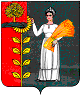 ПОСТАНОВЛЕНИЕАДМИНИСТРАЦИИ ДОБРИНСКОГО МУНИЦИПАЛЬНОГО РАЙОНАЛИПЕЦКОЙ ОБЛАСТИ27.07.2022                                       п. Добринка                                   № 747О подготовке документации по планировке территории (проект  планировки  совмещенный с проектом  межевания)  микрорайона «Речной»в д. Благодать.  На основании муниципального контракта  от 30.05.2022 №24 на выполнение работ «Проект  планировки совмещенный с проектом межевания,  территории микрорайона «Речной» площадью 10 га.  расположенный в  д. Благодать, сельского поселения Богородицкий сельсовет»», в соответствии с Федеральным законом от 06.10.2003 г №131-ФЗ «Об общих принципах организации местного самоуправления в Российской Федерации»,                          со ст. 42,43,45,46 Градостроительного кодекса Российской Федерации, руководствуясь Уставом Добринского муниципального района, администрация Добринского муниципального  района                           ПОСТАНОВЛЯЕТ:1. Отделу архитектуры и строительства обеспечить подготовку документации по планировке территории (проект планировки совмещенный с проектом межевания) микрорайона «Речной» площадью 10 га.  расположенный в д. Благодать.2. Опубликовать настоящее постановление в районной газете «Добринские вести», и разместить на официальном сайте администрации Добринского муниципального  района.3. Контроль за исполнением настоящего постановления возложить на  заместителя главы администрации  муниципального района  В.А.  Провоторова . Глава  администрации  Добринского  муниципального района                                                                      А.Н. Пасынков.Исп.: Платонова Светлана Борисовна          8(47462)  2-14-81